TEVÉKENYSÉGTERV VONZ, MINT A MÁGNES- Victor AndrásSZITAKÖTŐ 47. SZÁM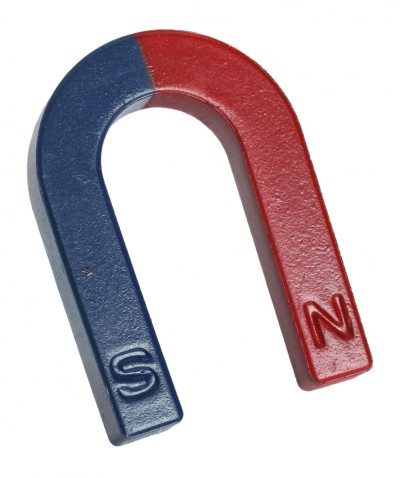 Furfangos felfedezőHogy tudsz kivenni egy kiskanalat a pohárból, anélkül, hogy bármelyik két tárgyhoz hozzáérnél?    Egy mágnes segitségével.Szórj vasreszeléket egy vizzel telt pohárba, keverd jól össze! Mozgasd a mágnest a pohár fala mentén, igy meglepheted barátaidat egy varázslatos játékkal!Egy papirlapra szórj vasreszeléket! Mozgass egy mágnest a lap alatt különböző irányba! Ismételd meg a műveletet egy kartonlap alatt, majd egy könyv alatt! Jegyezd fel megfigyeléseidet!Iránytű készitéseÉrintsd a mágneshez a varrótűt egy percen át! Helyezd a tűt az edényben úszó levélre! Forgasd kicsit jobbra-balra az edényt! Helyezd az iránytűt az edény mellé! Ellenőrizd, hogy a varrótű iránya azonos-e az iránytű által megadott iránnyal!Igaz vagy hamis?Egy mágnes vonzza az irodai gémkapcsokat.A magnetit egy mesterséges mágnes.Minden mágnesnek két pólusa van, egy északi és egy déli.A mágnes nem vonz minden fémet.Az iránytű szines vége az északi irányt mutatja. Mihálka Tünde tanitóRákóczi Ferenc Általános Iskola Szatmárnémeti